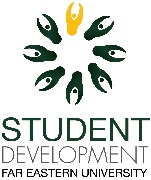 CERTIFICATE OF APPLICATION FOR APPOINTMENT_____________________                   Date Office of Student DevelopmentFar Eastern University Sir/ Madam:I have the honor to submit this Certificate of Application for appointment for the position of ________________________________________________________________________ for         Institute SC (specify Institute) _________________________________         Academic Organization (specify Organization) ____________________and under oath that attached are my qualifications as indicated in the checklist below:          Printout/Photocopy of Certificate of Registration          Printout of myCurriculum from FEU Portal            Certificate of Good Moral Character issued by the Office of Student Discipline          Certificate of Community Involvement          Data Privacy Waiver          Parent and/or declared guardian's consent with photocopy of two (2) valid ID cards                  each showing the signature, and with three (3) specimen signatures on the photocopy            Certificate of leadership experience from relevant organizationsI attest that these pieces of information are true and correct to the best of my knowledge. Any misinformation or misinterpretation and/or non-submission of the above-mentioned requirements may be used as grounds for my disqualification and may subject me to prevailing penalties of the Office of Student Development and of the University.Yours truly,__________________________ Signature over Printed NameMobile No.: _____________________Email Address: ___________________